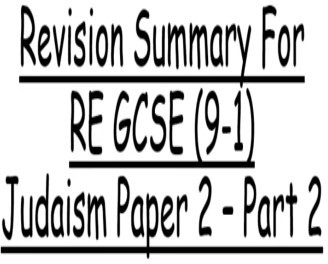 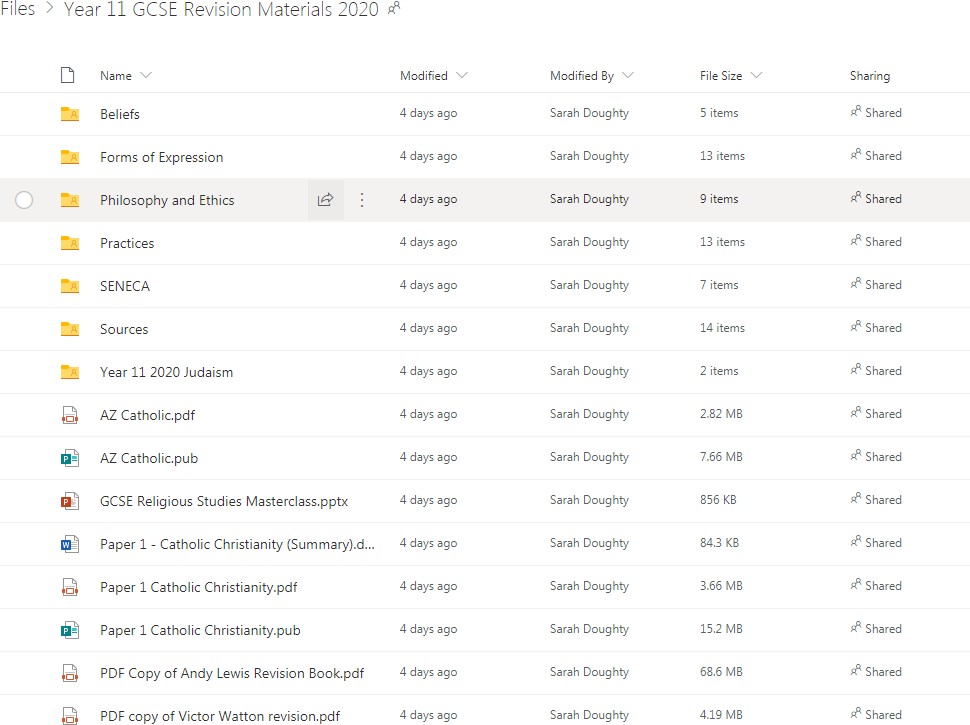 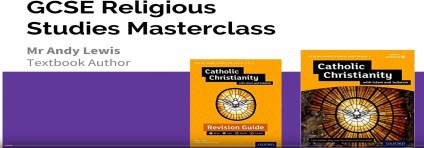 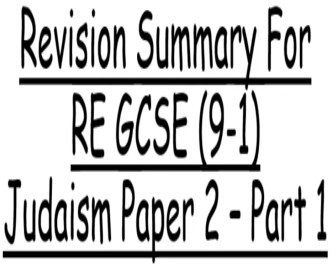 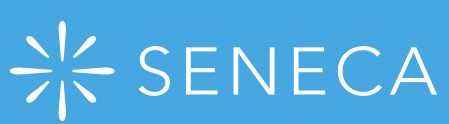 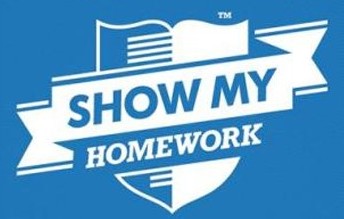 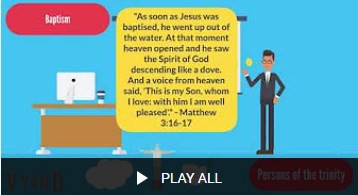  https://www.youtube.com/playlist?list=PL2qRqbAYCgSQhgtNBP2UFcUyDIaZIrceG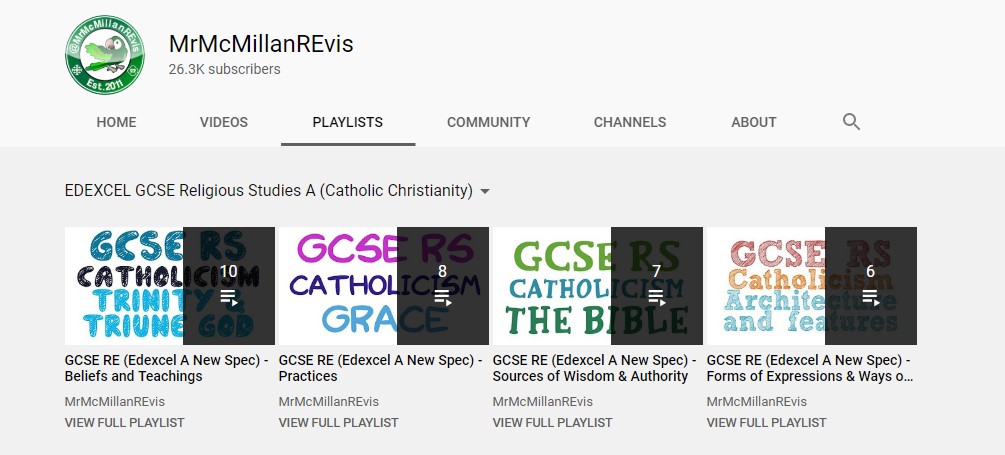 